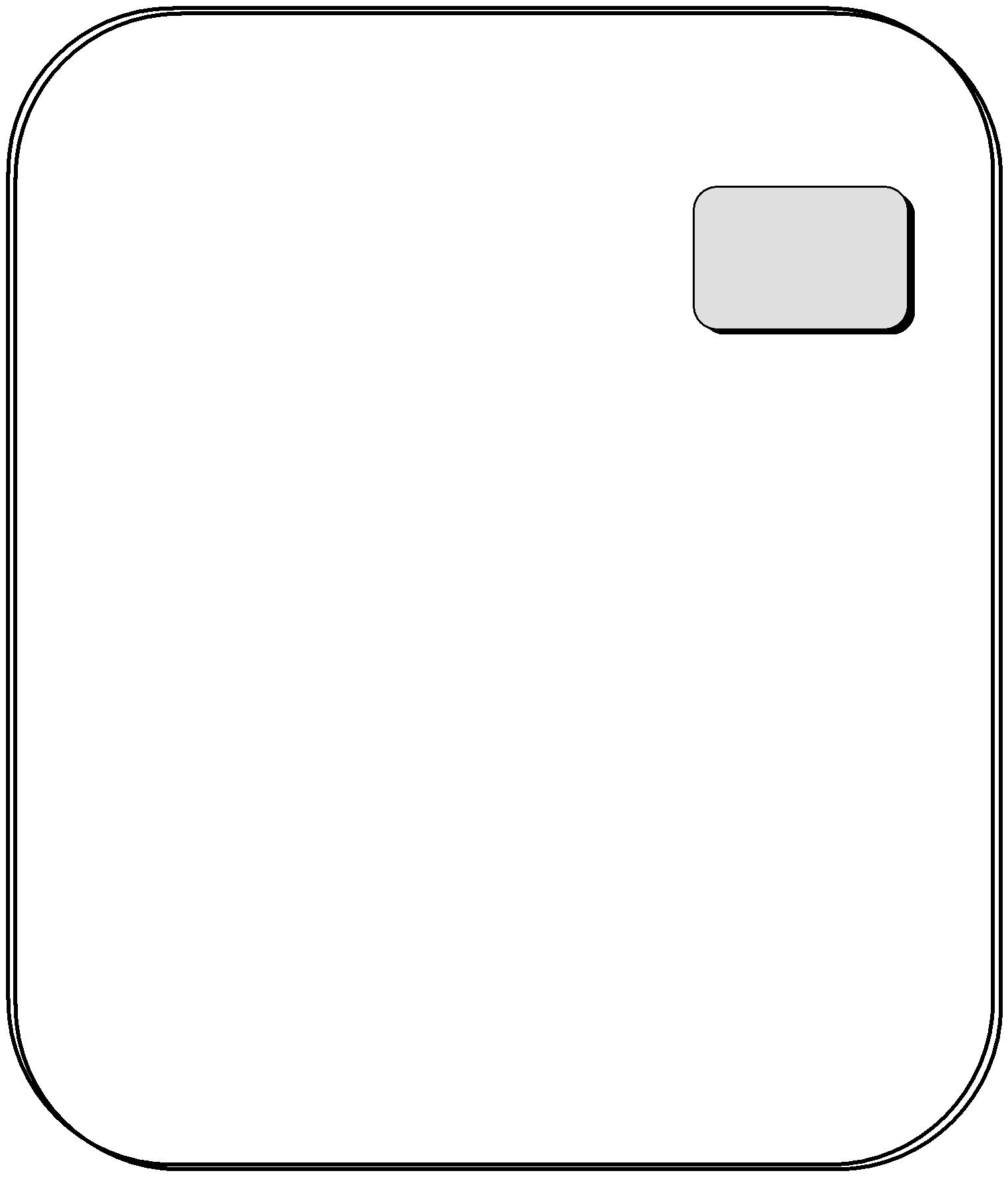 E-5PROCUREMENT OF GOODSUNDERNATIONAL SHOPPING PROCEDURES(For Contracts valued less than the equivalent of US $100,000 each)INVITATION FOR QUOTATIONS FOR SUPPLY OFGOODS UNDER NATIONAL SHOPPING PROCEDURESNo. W. 11038/1/2017-MI(CE)/			         Dated Aizawl, 23rdJanuary, 2018To		-------------------------------------		-------------------------------------		-------------------------------------Dear Sirs,Sub :	INVITATION FOR QUOTATIONS FOR SUPPLY OFSTILL CAMERA, 	LENS AND FLASH.You are invited to submit your most competitive quotation for the following goods:-E-5	1		NSP/GOODSGovernment of India has received a Loan from the Bank for Reconstruction and Development (IBRD) in US$ 350 Million towards the cost of the National Hydrology Project (NHP) and intends to apply part of the proceeds of this credit to eligible payments under the contract for which this invitation for quotations is issued. Bid Price The contract shall be for the full quantity as described above. Corrections, if any, shall be made by crossing out, initialing, dating and re-writing. All duties, taxes and other levies payable on the raw materials and components shall be included in the total price. GST shall be shown separately.The rates quoted by the bidder shall be fixed for the duration of the contract and shall not be subject to adjustment on any account. The Prices should be quoted in Indian Rupees onlyEach bidder shall submit only one quotation. Validity of Quotation Quotation shall remain valid for a period not less than 30 days after the deadline date specified for submission. Evaluation of Quotations The Purchaser will evaluate and compare the quotations determined to be substantially responsive i.e. which 	are properly signed ; and conform to the terms and conditions, and specifications. The Quotations would be evaluated for all the items together.Sales tax in connection with sale of goods shall not be taken into account in evaluationGoods/items with ISI certification mark or equivalent markings will be given preference.E-5	2		NSP/GOODSAward of contract The Purchaser will award the contract to the bidder whose quotation has been determined to be substantially responsive and who has offered the lowest evaluated quotation price. Notwithstanding the above, the Purchaser reserves the right to accept or reject any quotations and to cancel the bidding process and reject all quotations at any time prior to the award of contract. The bidder whose bid is accepted will be notified of the award of contract by the Purchaser prior to expiration of the quotation validity period. The terms of the accepted offer shall be incorporated in the purchase order. Payment shall be made immediately after delivery, commissioning/installation, and acceptance of the goods.Comprehensive warranty (Parts/Labor/Onsite)/ guarantee for all three shall be applicable to the supplied goods.The bidder should be authorized dealer/ supplier for the brand he bids and certificate in support of the same should be attached.The bidder should be a registeredGST dealer.You are requested to provide your offer latest by 12:00 noonon 2nd February, 2018.We look forward to receiving your quotations and thank you for your interest in this project. (LALROTLUANGA)Chief EngineerIrrigation & Water Resources Department.Mizoram, AizawlAddress:Office of the Chief Engineer,Irrigation& Water Resources Department,New Secretariat Complex, Khatla.Pin: 796001Tel. No. 0389-2334280Fax No. 0389-2336138E-5	3		NSP/GOODSFORMAT OF QUOTATIONE-5	4		NSP/GOODS					Gross Total ………………………………We agree to supply the above goods in accordance with the technical specifications for a total contract price of Rs. …………………….. ( ...............................................................................…………………………………………… ) within the period specified in the Invitation for Quotations.We also confirm that the normal warrantee/guarantee of ………………………………………months shall apply to the offered goods.We hereby certify that we have taken steps to ensure that no person acting for us or on our behalf will engage in bribery.Signature of SupplierGST Registration Number	:E-5						5				NSP/GOODSBrief Description of the GoodsSpecificationSpecificationSpecificationQnty.Delivery PeriodPlace of DeliveryInstallation Requirement if anyCanon, Nikon and Sony Camera, Lens and Flash not exceeding  Rs. 70,500/- CameraCameraCamera1(One)Within 15daysOffice of the Chief Engineer, Irrigation& Water Resources Department, New Secretariat Complex, KhatlaInstallation of HardwareCanon, Nikon and Sony Camera, Lens and Flash not exceeding  Rs. 70,500/- TypeDSLRDSLR1(One)Within 15daysOffice of the Chief Engineer, Irrigation& Water Resources Department, New Secretariat Complex, KhatlaInstallation of HardwareCanon, Nikon and Sony Camera, Lens and Flash not exceeding  Rs. 70,500/- Effective PixelsNot below 24MPNot below 24MP1(One)Within 15daysOffice of the Chief Engineer, Irrigation& Water Resources Department, New Secretariat Complex, KhatlaInstallation of HardwareCanon, Nikon and Sony Camera, Lens and Flash not exceeding  Rs. 70,500/- ConnectivityMini USB, Mini HDMI,  Audio InputMini USB, Mini HDMI,  Audio Input1(One)Within 15daysOffice of the Chief Engineer, Irrigation& Water Resources Department, New Secretariat Complex, KhatlaInstallation of HardwareCanon, Nikon and Sony Camera, Lens and Flash not exceeding  Rs. 70,500/- ISO Rating100-25600100-256001(One)Within 15daysOffice of the Chief Engineer, Irrigation& Water Resources Department, New Secretariat Complex, KhatlaInstallation of HardwareCanon, Nikon and Sony Camera, Lens and Flash not exceeding  Rs. 70,500/- Video qualityFull HDFull HD1(One)Within 15daysOffice of the Chief Engineer, Irrigation& Water Resources Department, New Secretariat Complex, KhatlaInstallation of HardwareCanon, Nikon and Sony Camera, Lens and Flash not exceeding  Rs. 70,500/- Exposure ModeManual, AutomaticManual, Automatic1(One)Within 15daysOffice of the Chief Engineer, Irrigation& Water Resources Department, New Secretariat Complex, KhatlaInstallation of HardwareCanon, Nikon and Sony Camera, Lens and Flash not exceeding  Rs. 70,500/- Shutter Speed1/4000 to 30 Sec1/4000 to 30 Sec1(One)Within 15daysOffice of the Chief Engineer, Irrigation& Water Resources Department, New Secretariat Complex, KhatlaInstallation of HardwareCanon, Nikon and Sony Camera, Lens and Flash not exceeding  Rs. 70,500/- WarrantyNot below 1 yearNot below 1 year1(One)Within 15daysOffice of the Chief Engineer, Irrigation& Water Resources Department, New Secretariat Complex, KhatlaInstallation of HardwareCanon, Nikon and Sony Camera, Lens and Flash not exceeding  Rs. 70,500/-  Lens Lens Lens1(One)Within 15daysOffice of the Chief Engineer, Irrigation& Water Resources Department, New Secretariat Complex, KhatlaInstallation of HardwareCanon, Nikon and Sony Camera, Lens and Flash not exceeding  Rs. 70,500/- TypeEF MountEF Mount1(One)Within 15daysOffice of the Chief Engineer, Irrigation& Water Resources Department, New Secretariat Complex, KhatlaInstallation of HardwareCanon, Nikon and Sony Camera, Lens and Flash not exceeding  Rs. 70,500/- Maximum Focal LengthNot below 135mmNot below 135mm1(One)Within 15daysOffice of the Chief Engineer, Irrigation& Water Resources Department, New Secretariat Complex, KhatlaInstallation of HardwareCanon, Nikon and Sony Camera, Lens and Flash not exceeding  Rs. 70,500/- Minimum Focal Length18mm18mm1(One)Within 15daysOffice of the Chief Engineer, Irrigation& Water Resources Department, New Secretariat Complex, KhatlaInstallation of HardwareCanon, Nikon and Sony Camera, Lens and Flash not exceeding  Rs. 70,500/- Aperture with Max Focal LengthLength f/3.5–5.6Length f/3.5–5.61(One)Within 15daysOffice of the Chief Engineer, Irrigation& Water Resources Department, New Secretariat Complex, KhatlaInstallation of HardwareCanon, Nikon and Sony Camera, Lens and Flash not exceeding  Rs. 70,500/- Focus typeAuto FocusAuto Focus1(One)Within 15daysOffice of the Chief Engineer, Irrigation& Water Resources Department, New Secretariat Complex, KhatlaInstallation of HardwareCanon, Nikon and Sony Camera, Lens and Flash not exceeding  Rs. 70,500/- Image StabilizerYesYes1(One)Within 15daysOffice of the Chief Engineer, Irrigation& Water Resources Department, New Secretariat Complex, KhatlaInstallation of HardwareCanon, Nikon and Sony Camera, Lens and Flash not exceeding  Rs. 70,500/- Speedlight/FlashSpeedlight/FlashSpeedlight/Flash1(One)Within 15daysOffice of the Chief Engineer, Irrigation& Water Resources Department, New Secretariat Complex, KhatlaInstallation of HardwareCanon, Nikon and Sony Camera, Lens and Flash not exceeding  Rs. 70,500/- TypeTypeOn-camera, TTL1(One)Within 15daysOffice of the Chief Engineer, Irrigation& Water Resources Department, New Secretariat Complex, KhatlaInstallation of HardwareCanon, Nikon and Sony Camera, Lens and Flash not exceeding  Rs. 70,500/- Guide numberGuide numberNot below 53/1001(One)Within 15daysOffice of the Chief Engineer, Irrigation& Water Resources Department, New Secretariat Complex, KhatlaInstallation of HardwareCanon, Nikon and Sony Camera, Lens and Flash not exceeding  Rs. 70,500/- Flash recyclingFlash recycling0.1 - 3 sec1(One)Within 15daysOffice of the Chief Engineer, Irrigation& Water Resources Department, New Secretariat Complex, KhatlaInstallation of HardwareCanon, Nikon and Sony Camera, Lens and Flash not exceeding  Rs. 70,500/- Flash coverageFlash coverage24-105mm1(One)Within 15daysOffice of the Chief Engineer, Irrigation& Water Resources Department, New Secretariat Complex, KhatlaInstallation of HardwareDescription of GoodsSpecificationsSpecificationsQtyQuoted Unit Rate in Rs.Total AmountTotal AmountTotal AmountDescription of GoodsSpecificationsSpecificationsQtyQuoted Unit Rate in Rs.In FiguresIn FiguresIn WordsCAMERACAMERATypeEffective PixelsConnectivityISO RatingVideo qualityExposure ModeShutter SpeedWarranty Lens LensTypeMaximum Focal LengthMinimum Focal LengthAperture with Max Focal LengthFocus typeImage StabilizerSpeedlight/FlashSpeedlight/FlashTypeGuide numberFlash recyclingFlash coverageTotal:Total:Total:Total:Total:G.S.T.G.S.T.G.S.T.G.S.T.G.S.T.Grand TotalGrand TotalGrand TotalGrand TotalGrand Total